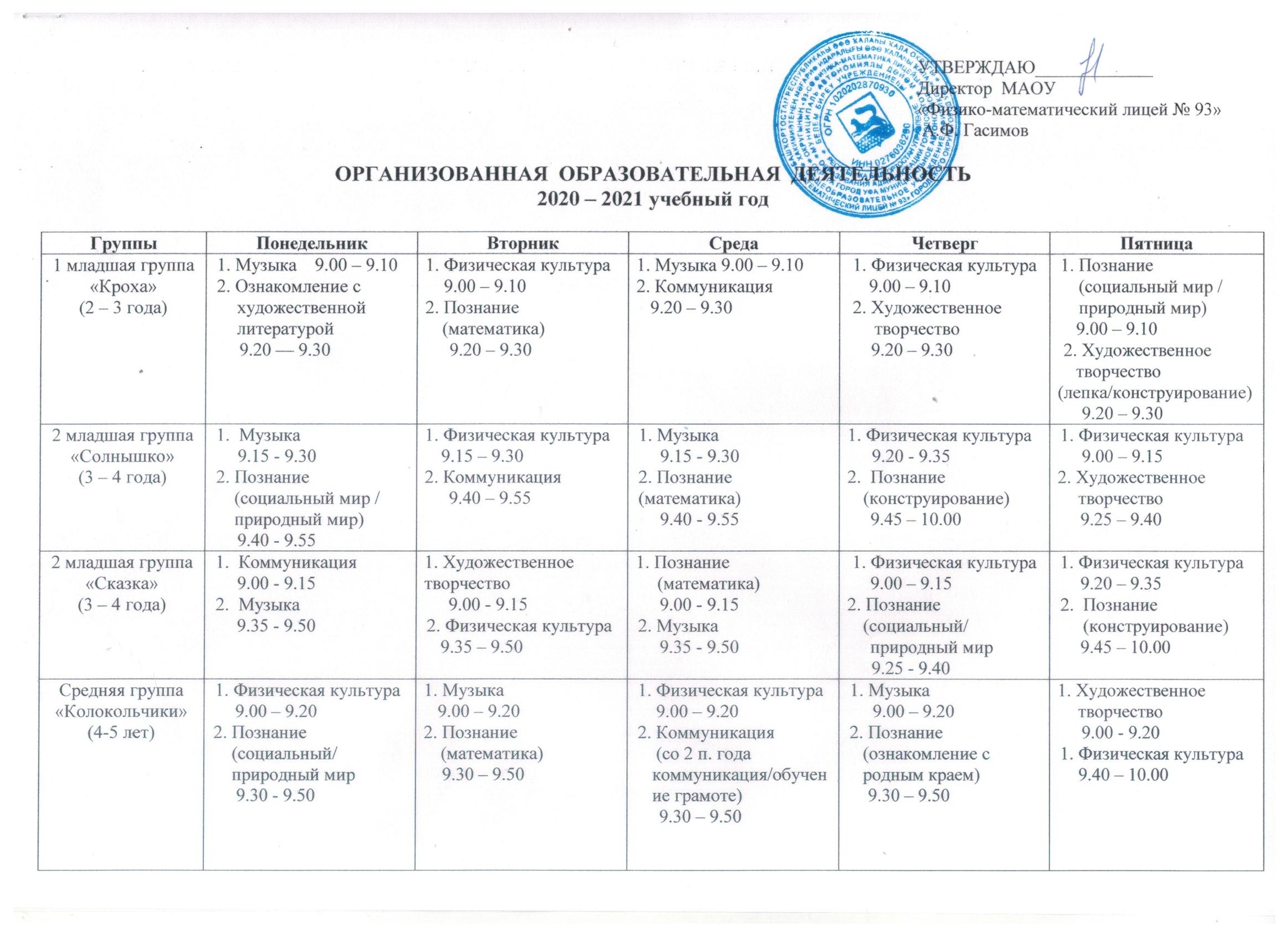 Средняя группа «Пчелка»(4 – 5 лет)1. Физическая культура    9.25 – 9.452. Познание    (социальный/    природный мир)    9.55 – 10.151. Музыка    9.25 – 9.452. Коммуникация    (со 2 п. года коммуникация/обучение грамоте)     9.55 – 10.151. Физическая культура   9.25 – 9.452. Познание (математика)    9.55 – 10.15 1. Художественное творчество     9.00 – 9.202. Физическая культура     9.40 – 10.001. Музыка    9.00 – 9.202. Познание (ознакомление с родным краем)         9.30 – 9.50Старшая группа «Лучики»(5 – 6 лет)1. Коммуникация    9.00 – 9.252. Физическая культура      10.45 – 11.101. Познание (математика)    9.00 – 9.252. Музыка     9.50 – 10.102 половина дня3. Кружковая работа    15.15 – 15.401. Коммуникация     (обучение грамоте)     9.00 — 9.252. Физическая культура    9.50 – 10.102 половина дня3. Познание (здоровье/    безопасность)    15.15 – 15.401. Художественное творчество 9.00 – 9.252. Музыка    9.55 – 10.20 2 половина дня3. Познание (социальный мир/природный мир)    15.15 – 15.351. Художественное творчество        9.00– 9.25 2. Познание (ознакомление     с родным краем)     9.35 – 10.003. Физическая культура (на прогулке)Старшая группа «Росинка»(5 - 6 лет)1. Коммуникация    9.00 — 9.252. Физическая культура   10.15 – 10.40    2 половина дня3. Познание (ознакомление      с родным краем)    15.15 – 15.401. Коммуникация (обучение грамоте)     9.00 – 9.252. Музыка     10.15 – 10.402 половина дня3. Познание (социальный/    природный мир)    15.15 – 15.351. Познание (математика)    9.00 – 9.252. Познание (здоровье/    безопасность)    9.35 – 10.003. Физическая культура (прогулка) 1. Музыка     9.25 – 9.502. Художественное творчество    10.00 – 10.252 половина дня3. Кружковая работа    15.15 – 15.401. Художественное     творчество 9.00 – 9.252. Физическая культура10.10 – 10.35Подготовительная группа «Буратино»(6 – 7 лет)   1. Коммуникация (обучение грамоте)   9.00 – 9.302. Познание (ознакомление с родным краем)   9.40 – 10.103. Музыка  10.30 – 11.001. Художественное творчество9.00 – 9.302.  Физическая культура    9.55 – 10.252 половина дня3. Ознакомление с художественной литературой    15.15 - 15.451. Познание (математика)    9.00 – 9.302. Познание (здоровье/    безопасность)    9.40 – 10.103. Физическая культура       10.20 – 10.502 половина дня4. Кружковая работа    15.15 – 15.451. Художественное творчество   9.00 – 9.302. Познание (социальный/   природный мир)    9.40 – 10.103. Музыка   10.25 – 10.551. Коммуникация9.00 – 9.302. Познание (конструирование)    9.40 – 10.103. Физическая культура    (на прогулке)Подготовительная группа «Знайка»(6 – 7 лет)1. Коммуникация9.00 – 9.302. Музыка      9.55 – 10.253. Познание (социальны/    природный мир)    10.35 – 11.051. Художественное творчество    9.00 – 9.302. Познание (ознакомление с родным краем)    9.40 – 10.103. Физическая культура    10.30 – 11.002 половина дня4. Кружковая работа    15.15 – 15.451. Коммуникация  (обучение грамоте)    9.00 – 9.302. Музыка    9.55 – 10.253. Познание (здоровье/    безопасность)    10.35 – 11.051. Познание (математика)       9.00 – 9.302. Физическая культура    10.40 – 11.10 2 половина  дня3. Ознакомление с художественной литературой15.15 – 15.451. Художественное творчество9.00 – 9.302. Познание (конструирование)     9.40 – 10.103. Физическая культура на прогулкеГруппа с изучением башкирского языка «Родничок»  (разновозрастная, 5 - 7 лет)1. Художественное творчество    9.00 – 9.252. Физическая культура     9.50 — 10.102 половина дня3. Познание (ознакомление с родным краем)  15.15 – 15.401. Познание    (математика) 9.00 – 9.252. Музыка    9.50 – 10.102 половина дня3. Кружковая работа        15.15 – 15.401. Коммуникация     (обучение грамоте)     9.00 – 9.252. Познание (социальный/     природный мир)9.35 – 10.00  2 половина дня3. Физическая культура    15.15 – 15.451. Коммуникация    9.00 – 9.252.  Художественное   творчество  9.35 – 10.003. Физическая культура (на прогулке)1. Познание (ознакомление с родным краем)      9.00 – 9.252. Музыка    10.00 – 10.25группа для глухих и слабослышащих детей «Капелька»(разновозрастная)1. Коммуникация (РР)2. Художественное    творчество     (рисование)/    9.00 –10.102 половина дня3. Сюжетно-ролевая игра 15.15 – 15.451. Познание (математика)2. Познание (ознакомление с окружающим)/9.00 – 10.102 половина дня3. Физическая культура 15.15 – 15.451.  Познание  (ознакомление с     окружающим)9.00 – 9.302. Музыка 9.50 – 10.102 половина дня3. Коммуникация    15.15 — 15.455. Труд 17.00 – 17.301. Познание (математика)2. Физическая культура   10.05 – 10.35 3. Дидактическая  игра2 половина дня4. Художественное    творчество    (конструирование)    16.30 – 17.001. Музыка 9.25 – 9.552. РСВ и ОП3. Дидактическая игра/    10.05 – 11.052 половина дня4. Художественное творчество (лепка/аппликация)   16.30 – 17.00